«Неизведанные дали»Игра «Последний герой»Акция «Поселок моей мечты» Экскурсия в школьный краеведческий музей 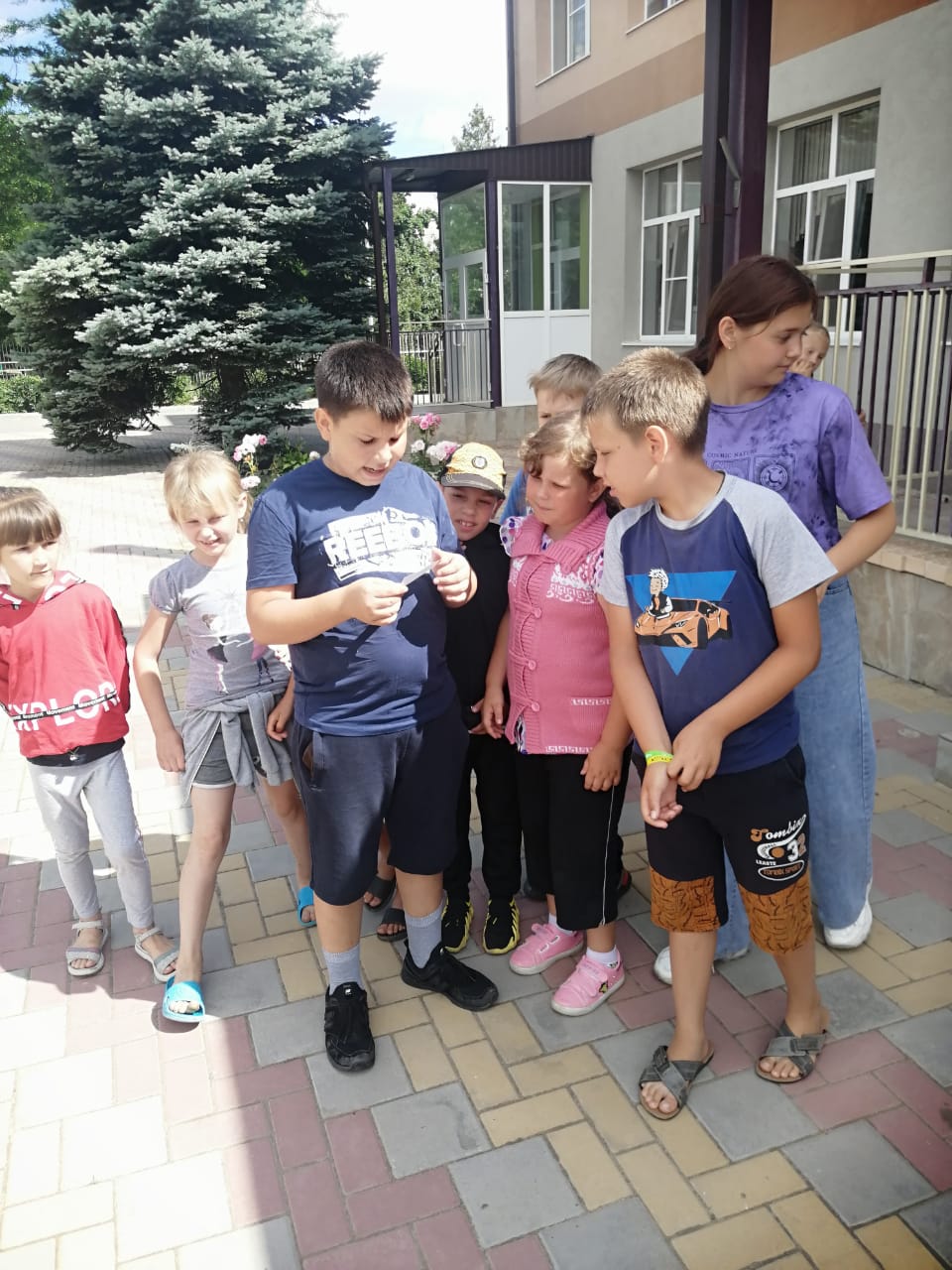 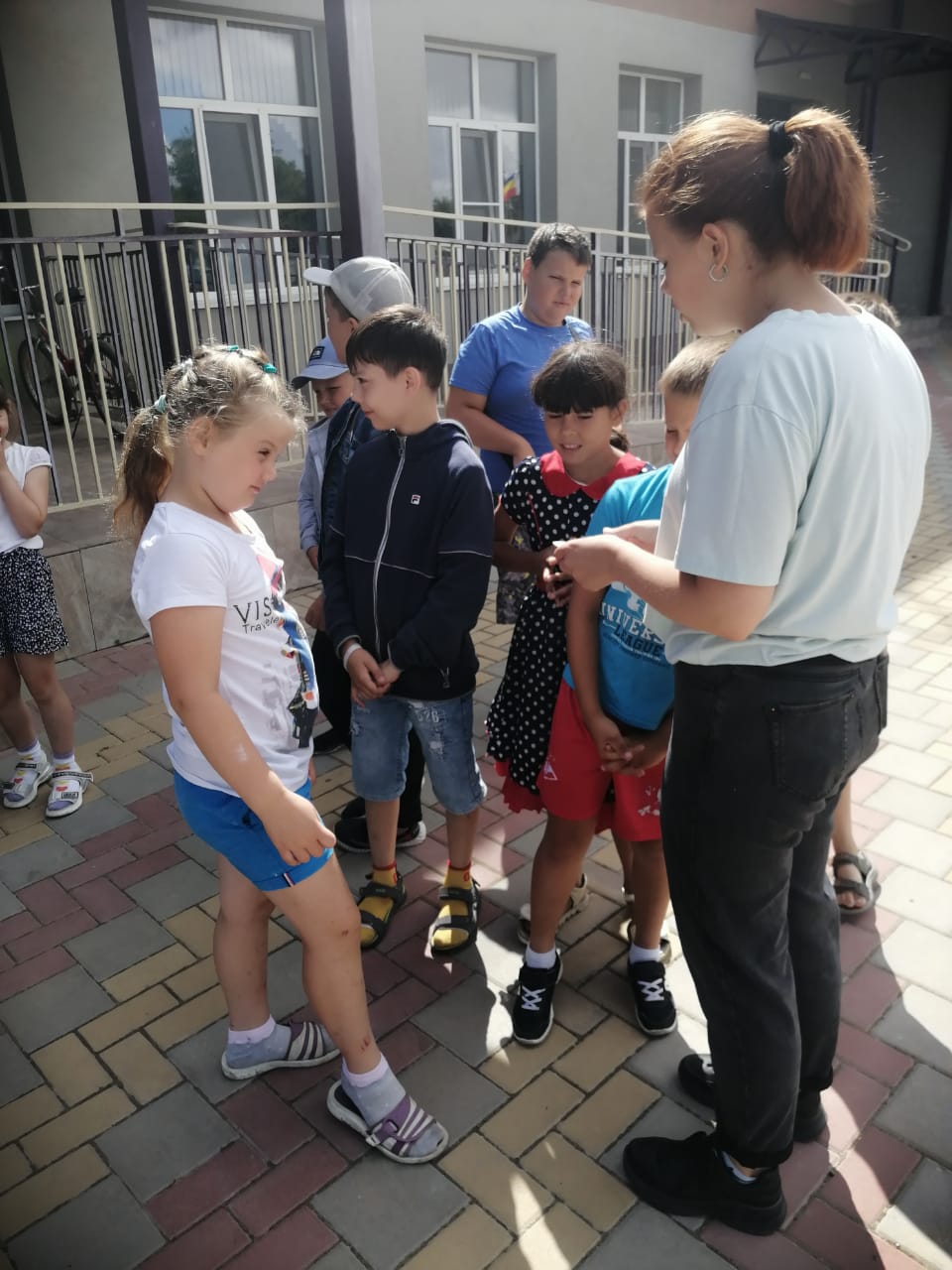 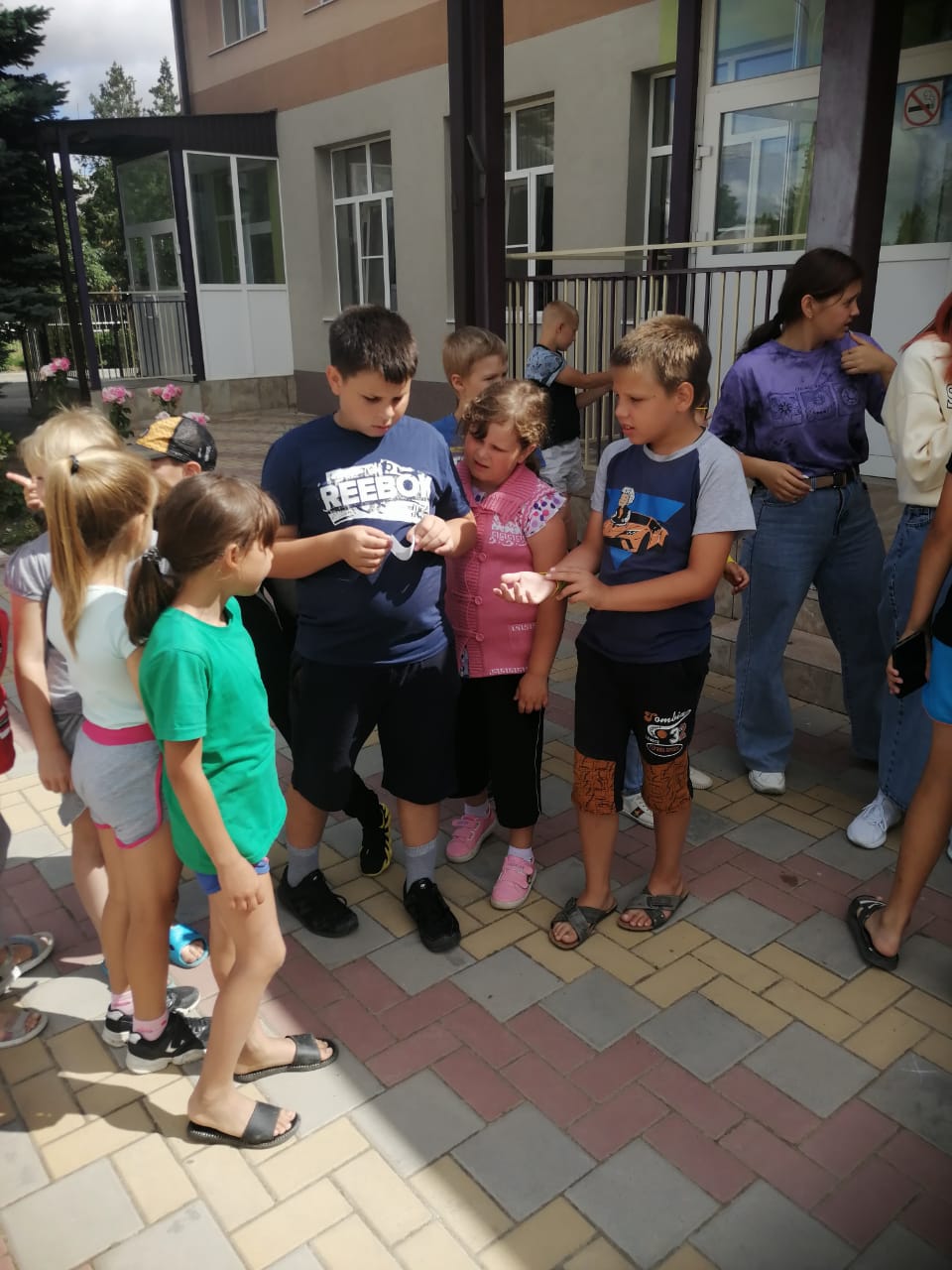 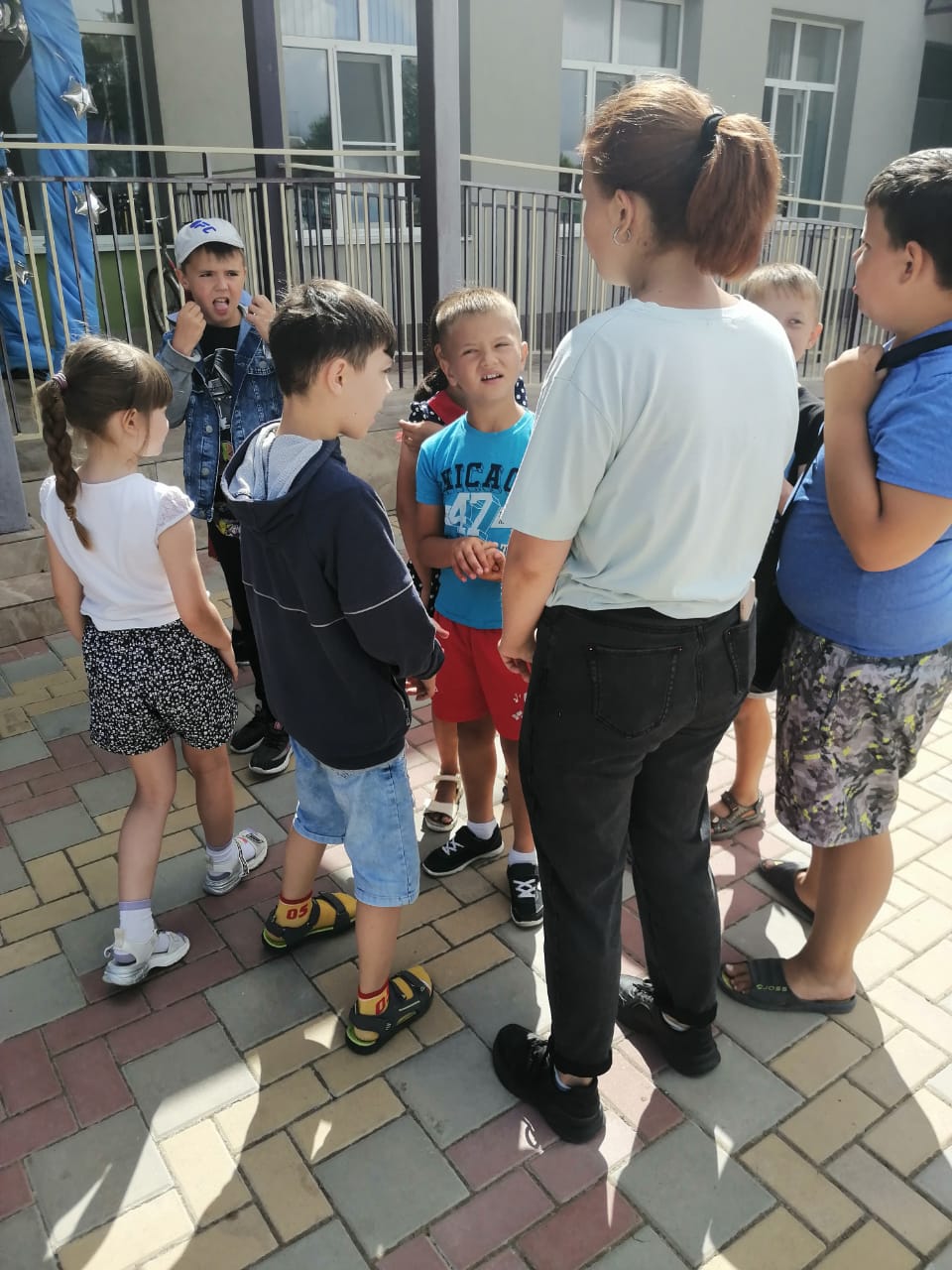 